工程倫理-報導心得(第一次)標題：黑心沙茶醬班級：化材三甲學號：4A040011姓名：徐郁婷內文： 立委爆大統沙茶醬 冷凍魚、發霉菇製作作者： 王韋婷 | 中央廣播電台 – 2013年10月25日 下午4:16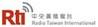 大統橄欖油爆出混充其他油且添加銅葉綠素，引發一連串食安問題。民進黨立委魏明谷今天(25日)舉行記者會表示，他接獲民眾陳情，指出大統沙茶醬用發霉的香菇殘根和過期20年的冷凍魚當原料，要求衛生福利部立刻稽查。大統油品引爆食用油問題風暴，儘管相關問題油品雖然已經下架，但是民進黨立委魏明谷25日舉行記者會表示，有民眾爆料，原本製造的沙茶醬原料應包含花生、香菇和魚肉，但是大統改用越南與泰國進口的濕蠶豆、發霉的香菇殘根，以及過期20年的冷凍魚製成。魏明谷說：『(原音)這3樣原料經過攪碎，然後油炸再調味製成沙茶醬，所以對他標示不符，而且用過期原料，我在這裡要求衛福部派員稽查，也要求地方衛生單位派人稽查，更要求地方地檢署派人去查。』魏明谷表示，蠶豆和發霉的香菇殘根經過高溫油炸之後，霉菌可能會產生黃麴毒素，恐怕導致肝癌，他要求大統立即停工。心得：看了這則報導，才知道我吃的是20多年前的魚及香菇而且蠶豆和發霉的香菇殘根經過高溫油炸之後，霉菌可能會產生黃麴毒素，恐怕導致肝癌，就覺得好噁心、很可怕，在想那不是我還沒出生就宰的魚和採收的香菇嗎？我們現在真的是從小到大吃的都是毒，根本已經算是百毒不侵了吧！他們真是沒天良，全部都是官官相護，政府自己都沒有嚴格把關，難道我們老百姓的健康是那麼的不值錢嗎？這樣相護，他們自己還不是都吃了一堆毒，這樣害人害己有什麼利益，賺那麼多的錢，沒有健康，他們所賺的那些錢也不是他們的，那所賺的錢有什麼意義，身體一個機能毀壞了，就算有再多的錢也換不回健康，他們為什麼不替老百姓想一想、要背叛自己的良心，難道生藝人的頭腦的想法就只有錢嗎？自己都不敢吃的東西還要拿給別人吃，把消費者當成傻子，不過，惡有惡報，現在被報導出來了，所以賺取利益時先好好想一想所犧牲的事情的嚴重性吧！